Bilancio Sociale2020ORIZZONTE COOPERATIVA SOCIALE 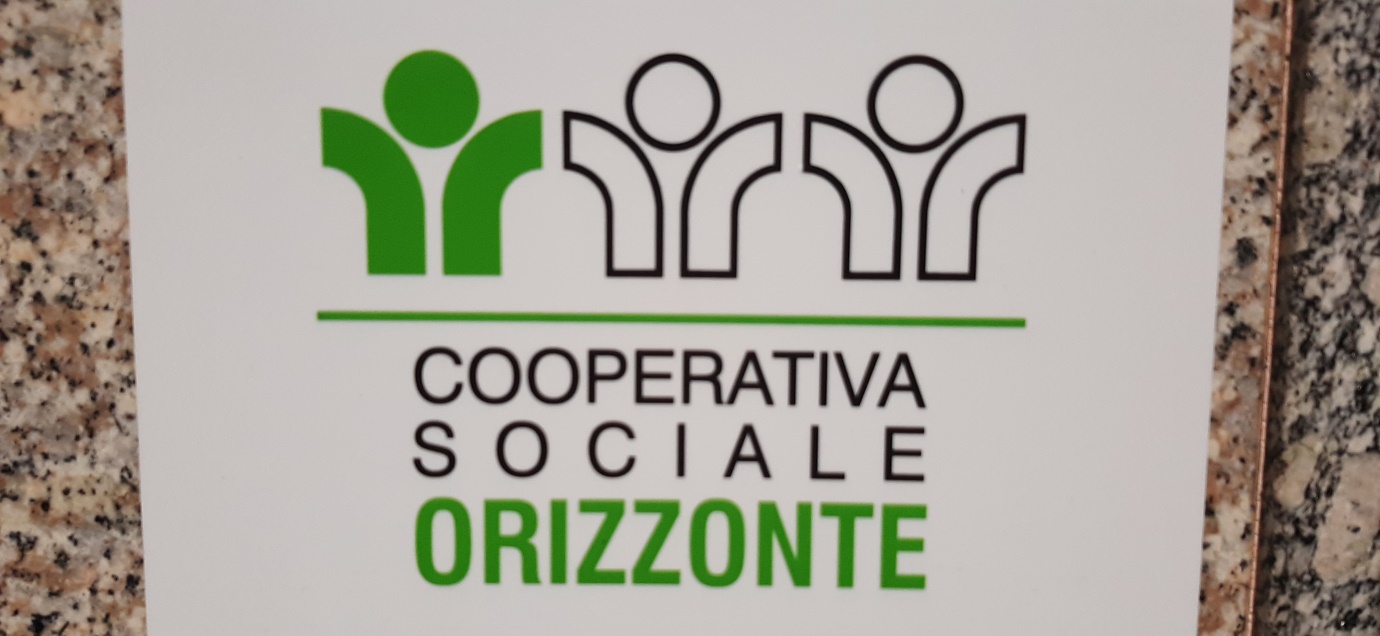 PREMESSA/INTRODUZIONE	 Orizzonte redige il bilancio sociale dal 2008 seguendo le precedenti linee guida previste dal Decreto attuativo del Ministero della Solidarietà Sociale del 24/01/08, ora abrogate. 
	Il presente Bilancio sociale, relativo alle attività e ai risultati conseguiti nell’anno 2020, è il primo a seguito dell’emanazione delle linee guida contenute nel Decreto del ministro del lavoro e delle politiche sociali del 4 luglio 2019.	Le nuove linee guida hanno comportato un maggiore e più proficuo lavoro di analisi e approfondimento dei vari aspetti sociali, fornendo così una fotografia più completa e chiara della cooperativa ORIZZONTE.   	Per continuità, prima di presentare il bilancio, ci sembra importante riportare qui quanto scritto nel bilancio sociale riferito all’anno 2019, bilancio completato nei primi mesi 2020 in piena fase di COVID-19:la cooperativa sociale ORIZZONTE si pone l’interrogativo di quali possano essere le strategie e gli obbiettivi a medio lungo termine che traggano insegnamento da quanto sta avvenendo. Considerato che le finalità sociali previste nello statuto sono rivolte “all’interesse generale della comunità” occorre individuare modalità e obbiettivi che siano a beneficio non solo dei singoli soci e lavoratori ma che riguardino la crescita generale del territorio inteso sia come comunità di persone ma anche dell’ambiente naturale. L’emergenza COVID-19 ci insegna che occorre reagire tutti insieme in modo compatto e coerente; in questo modo il comportamento corretto di ognuno è utile a tutti gli altri. I progetti che abbiamo in programma e che dovranno decollare proprio nel 2020-21, devono essere rivisti e ripensati in un’ottica di maggior coinvolgimento e collaborazione da parte di più soggetti. La cooperativa dovrà aprirsi di più alla comunità e i progetti dovranno essere finalizzati al beneficio della collettività.	Ciò premesso ricordiamo che, in quanto cooperativa sociale di tipo B (legge 381/91), ORIZZONTE ha come mission “l’inserimento al lavoro di soggetti svantaggiati” da perseguire attraverso qualsiasi tipo di attività e l’erogazione di servizi a privati, aziende ed enti pubblici. Pertanto i principali stakeholder di riferimento, oltre ai propri soci e lavoratori, sono le persone delle comunità locali, le imprese e gli enti preposti ad affrontare il disagio sociale di chi non riesce a inserirsi nel mondo del lavoro (Servizi sociali, servizi socio-sanitari, amministrazioni comunali). 	Oggi presentiamo un bilancio sociale, relativo all’anno 2020, fortemente caratterizzato dalla pandemia COVID-19 che lo rende molto particolare in quanto legato alla crisi ancora in atto e segnato dai timori e incertezze che ha suscitato in tutti ma anche rivolto al futuro e al cambiamento, sicuramente più carico di senso, di significati e di aspettative.  	In particolare il presente bilancio sociale evidenzia i risultati ottenuti nel mantenimento    dell’occupazione sia dei soggetti svantaggiati che degli altri lavoratori in periodo di pandemia COVID-19.	Inoltre il bilancio illustra i risultati conseguiti dalla cooperativa nel coinvolgimento e collaborazione con la rete e la comunità locale e l’impegno profuso negli aspetti più generali di sostenibilità socio-economica ed ambientale.	 E’ su questi aspetti che la cooperativa focalizzerà il proprio impegno la propria rendicontazione sociale nei prossimi anni, in continuità con quanto presentato negli anni precedenti.   						Il CdA di ORIZZONTE Cooperativa SocialeNOTA METODOLOGICA E MODALITA’ DI APPROVAZIONE, PUBBLICAZIONE E DIFFUSIONE DEL BILANCIO SOCIALELa riforma dell’Impresa Sociale (art. 9, comma 2, D.lgs. 112/2017) e la riforma del Terzo Settore (art. 14, comma 1, D.lgs 117/2017) hanno introdotto l’obbligo del deposito presso il registro delle imprese e la pubblicazione sul proprio sito internet del bilancio sociale redatto secondo le linee guida adottate con decreto del Ministero del Lavoro e delle Politiche Sociali del 4 luglio 2019.Ciò premesso, il presente bilancio sociale viene redatto utilizzando la piattaforma messa a disposizione da CONFCOOPERATIVE che risponde ai requisiti delle linee guida contenute nel decreto del Ministero del Lavoro e delle Politiche Sociali del 4 luglio 2019.
Oltre alle suddette linee guida si fa riferimento a:
–	Delibera della giunta regionale della Lombardia n° 5536/2007;
–	Linee Guida per la Redazione del Bilancio Sociale delle Organizzazioni Non Profit' dell’Agenzia per le Organizzazioni Non Lucrative di Utilità Sociale in collaborazione con ALTIS Università Cattolica del Sacro Cuore che a sua volta fa riferimento agli standard Internazionale del GRI (Global Reporting Initiative).	Pur essendo assoggettate all’obbligo di redazione e pubblicazione del bilancio sociale 	ai sensi dell’art. 9, c. 2, D. L. vo 112/2017, le cooperative sociali non sono soggette all’obbligo di attestazione di conformità del bilancio sociale alle linee guida ministeriali, di cui all’art. 10, c. 3, del medesimo decreto da parte dell’Organo di controllo (nota ACI- Alleanza delle cooperative italiane)	L’elaborazione del presente bilancio sociale segue le seguenti fasi:I fase: mandato degli organi istituzionali;II fase: organizzazione del lavoro (metodologia, processo);III fase: raccolta delle informazioni e stesura della bozza del documento;IV fase: confronto con i principali stakeholder;V fase: approvazione e diffusione del Bilancio Sociale;VI fase: valutazione delle informazioni e definizione degli obiettivi di miglioramento.	Il CdA, già da diversi anni, ha dato mandato di seguire la redazione del bilancio sociale a un gruppo interno così composto:-	Responsabile del bilancio sociale nella persona del presidente della cooperativa che sulla scorta delle indicazioni del CdA traccia i contenuti, gli obbiettivi e il processo di lavoro, li condivide e li discute nel gruppo. Redige le bozze della premessa e della metodologia di lavoro. Coordina il gruppo di lavoro. Sottopone il risultato finale del bilancio sociale all’approvazione del CdA.-	Responsabile degli inserimenti lavorativi che elabora i dati tecnici sia qualitativi che quantitativi relativi ai soggetti svantaggiati inseriti e/o transitati in cooperativa. Fornisce gli elementi per la lettura dei dati raccolti e li condivide nel gruppo di lavoro.-	Addetto alla raccolta e sistematizzazione dei dati quantitativi e degli altri elementi rilevanti al fine della stesura del bilancio.  Si avvale, oltre che dei dati raccolti durante l’anno negli archivi e uffici interni, anche dei dati degli uffici esterni di consulenza amministrativa e di altri stakeholder rilevanti. Condivide i dati nel lavoro di gruppo.  Elabora le prime bozze del bilancio sociale. Si occupa della comunicazione e diffusione del bilancio sociale.	 Il suddetto gruppo di lavoro è allargato ad alcuni soci volontari che intervengono nella fase di condivisione, elaborazione e valutazione dei dati (stakeholder).	Per quanto riguarda la valutazione delle informazioni di tipo qualitativo sarà necessario, a partire dai prossimi bilanci, individuare criteri e modalità di misurazione idonei a fornire indicazioni chiare e trasparenti dei risultati ottenuti. 	La diffusione del bilancio sociale, dopo discussione ed approvazione in assemblea dei soci, avviene tramite pubblicazione sul sito della cooperativa e trasmissione con posta elettronica ai principali stakeholder esterni (amministrazione comunale, parrocchia, associazioni di Talamona, servizi socio-sanitari-assistenziali del mandamento).INFORMAZIONI GENERALI SULL’ENTEInformazioni generali:Aree territoriali di operativitàLa cooperativa Orizzonte opera in provincia di Sondrio, prevalentemente nell’area della bassa Valtellina che comprende la Comunità Montana di Morbegno (25 comuni, 47.170 abitanti, superficie 495 kmq), comprese le vallate e i Comuni alti; in particolare nei comuni di Talamona e Morbegno,Valori e finalità perseguite (missione dell'ente – come da statuto/atto costitutivo)Orizzonte ha l’obiettivo di:- creare reali e concrete occasioni di lavoro per persone svantaggiate e bisognose attraverso varie attività ed erogazione di servizi a privati, imprese e pubblica amministrazione. 
- perseguire l'interesse generale della comunità alla promozione umana e all'integrazione sociale dei cittadini attraverso lo svolgimento di attività finalizzate all'inserimento lavorativo di persone svantaggiate (legge n° 381/91).- favorire la partecipazione dei cittadini e dei lavoratori alla promozione del benessere e della qualità della vita dell'intera comunità.Attività statutarie individuate e oggetto sociale (art. 5 DL n. 117/2017 e/o all'art. 2 DL legislativo n. 112/2017 o art. 1 l. n. 381/1991)La cooperativa offre servizi per:
	ENTI PUBBLICI
	IMPRESE
	PRIVATO SOCIALE
	CITTADINI

Nei seguenti settori di attività:

PULIZIE uffici, abitazioni, condomini, vetrate, capannoni, macchinari, scuole, palestre, biblioteche, asili, camere d’albergo, … .

CUSTODIA: Apertura, chiusura, controllo di spazi ed edifici pubblici.

MANUTENZIONE VERDE E SPAZI ESTERNI: potature, taglio alberi, tappeti erbosi, strade, sentieri, parcheggi, sgombero neve.

SERVIZI CIMITERIALI: servizi inerenti la gestione e manutenzione degli spazi cimiteriali.

TRASLOCHI E FACCHINAGGIO: sgombero uffici e abitazioni, trasporti in discarica, movimento materiale

VERNICIATURE cancelli, recinzioni, inferriate, staccionate.

SERVIZIO LAVANDERIA per abiti, in prevalenza per ospiti di strutture residenziali

ASSEMBLAGGIO SCHEDE ELETTRONICHE servizio conto terzi Altre attività svolte in maniera secondaria/strumentaleNessuna.Collegamenti con altri enti del Terzo settore (inserimento in reti, gruppi di imprese sociali...)Reti associative (denominazione e anno di adesione):Consorzi:Altre partecipazioni e quote (valore nominale):Contesto di riferimentoLa Comunità Montana di Morbegno fa parte della provincia di Sondrio, è interamente montana con 25 comuni, di cui solo uno con più di 5000 abitanti, che rientrano nella categoria delle aree con complessivi problemi di sviluppo (ISTAT zona altimetrica “montagna”). Gli abitanti totali sono 46.000 mila con densità abitativa tra le più basse in Italia.  Il contesto socio economico vede la presenza prevalente di piccole e micro imprese e di una zona industriale nell’area di Talamona-Morbegno e di Buglio in Monte con alcune aziende di medie dimensioni, con più di 100 addetti e livelli tecnologicamente avanzati. Oltre alla suddetta area industriale, tra i diversi comparti, troviamo che le imprese artigiane rappresentano circa 1/3 delle imprese totali con una buona presenza della filiera forestale e lavorazione legno, e quella del settore turistico.Per quanto riguarda la presenza di disoccupati con problemi di inserimento al lavoro, l’ufficio provinciale per il collocamento mirato, segnala l’iscrizione di più di 1000 persone e l’aumento di soggetti con invalidità fisica che non trovano occupazione.Storia dell’organizzazioneSu iniziativa del Circolo ACLI di Talamona e sollecitazione dell’Amministrazione comunale, un gruppo di persone della società civile, dopo una serie di incontri, hanno costituito la Cooperativa Sociale Orizzonte in data 27.01.1992.Il gruppo promotore ha voluto concretizzare i propri ideali di solidarietà ed impegno nella società civile creando uno strumento che potesse incidere nella comunità venendo incontro ai bisogni reali che emergono soprattutto nei soggetti più deboli.In questi anni la cooperativa ha continuato a svilupparsi radicandosi sul territorio della Comunità Montana di Morbegno partecipando ad iniziative su temi che interessano l’economia, il sociale e l’ambiente.1992-1994
-	Inizio delle prime attività di pulizia di ambienti, di manutenzione del verde, gestione del Bar Circolo Acli, gestione dei campi da tennis di Talamona (alcuni servizi vengono ereditati dalla Cooperativa Sociale Il Sentiero di Morbegno).-	Avvio di un corso finanziato dal Fondo Sociale Europeo per la formazione e inserimento al lavoro di tre soggetti svantaggiati.-	La gestione organizzativa e di segreteria avviene tramite il supporto di soci volontari.-	Inserimento al lavoro dei primi soggetti svantaggiati affidati a un coordinatore.1995-1997
-	Aumento delle commesse nel settore pulizie e della manutenzione del verde con acquisizione di clienti nella zona industriale di Talamona/Morbegno e presso i Comuni di Val Masino, Colico, Ardenno, Buglio in Monte, Dubino, oltre che Talamona.-	Affiancamento di soci volontari al coordinatore della cooperativa per un supporto nella gestione dei soggetti svantaggiati. Emerge l’esigenza di una figura professionale di supporto per gli inserimenti lavorativi.1998-2000
-	Vengono accolti in cooperativa gli obbiettori di coscienza che affiancano e supportano i soggetti inseriti al lavoro.-	Apertura di una segreteria con utilizzo di un obiettore e in seguito assunzione di una segretaria.-	Realizzazione di lavori di manutenzione straordinaria dell’immobile sede della cooperativa (in comodato d’uso dalla Parrocchia di Talamona).-	Supporto alla costituzione della cooperativa sociale Larius di Colico.-	Acquisizione del servizio cimiteriale del Comune di Talamona.-	Collaborazione con le associazioni AIDO, ALPINI e MOICA, per favorire l’aggregazione sociale.-	Si ravvisa il bisogno di migliorare la qualità e l’organizzazione del lavoro in cooperativa.-	Revisione dello Statuto (2000).2001-2004
-	Approvazione di un regolamento interno per il socio-lavoratore L. 142/01.-	Partecipazione al progetto “EQUAL” tramite il consorzio SOLCO Sondrio.-	Corso di formazione per gli amministratori finanziato dalla Fondazione Pro Valtellina.-	Partecipazione di 4 lavoratori al Corso SOLCO per la formazione del personale che affianca i soggetti svantaggiati inseriti al lavoro.-	Variazione statuto: adeguamento nuovo diritto societario (2004).2005-2008
-	Partecipazione ai tavoli dell’Ufficio di Piano di Zona.-	Finanziamento della Fondazione Pro Valtellina per l’acquisto di attrezzature e potenziamento dell’attività e dell’inserimento al lavoro di soggetti svantaggiati.-	Nuovo organigramma con inserimento delle figure di Responsabile Sociale e Responsabile degli Inserimenti Lavorativi.2009-2012
-	Redazione del primo bilancio sociale (Bilancio Sociale 2008)-	Orizzonte, in partnership con altre tre cooperative della Bassa Valtellina partecipa ad un bando di Regione Lombardia sulla conciliazione famiglia/lavoro, ed aderisce alla Rete Provinciale di Conciliazione famiglia/lavoro. (2012)
2013
-	Con l’amministrazione e alcune associazioni di Talamona e della Bassa Valtellina, partecipa alla costituzione del gruppo RIFIU-TAL-0 per l’organizzazione della 1^ Settimana Europea per la Riduzione dei Rifiuti (SERR)-	Partecipa alla costituzione dell’Associazione “C’è una valle” che associa numerosi soggetti del terzo settore e dell’agricoltura per promuovere la sostenibilità sociale, economica ed ambientale.2014
-	sulla base dei contratti collettivi di lavoro, viene attivato una copertura sanitaria integrativa rivolto a fornire prestazioni sanitarie ed odontoiatriche ai dipendenti.2015
-	con la partecipazione ad un bando di Fondazione Cariplo e con la collaborazione della Lavanderia La Roncaiola e Fondazione Casa Riposo Ambrosetti di Morbegno,  avvia l’attività di lavanderia rivolta prevalentemente al lavaggio indumenti di ospiti di case di riposo.
-	Partecipazione attiva agli incontri formativi del percorso del Consorzio Solco “Cooperare tra diversi”, finalizzato a rilanciare la collaborazione delle Cooperative in Provincia di Sondrio. Un consigliere della cooperativa Orizzonte è entrato a far parte del CdA del Consorzio Solco.2016
Oltre a proseguire pressochè tutte le attività degli anni precedenti si segnala:  
-	Avvio nuova attività di pulizie camere d’albergo.-	Partecipazione ai Laboratori Welfare nell’ambito della co-progettazione dei moservizi sociali tra Ufficio di Piano di Morbegno e un gruppo di soggetti del terzo settore con capofila Sol.co Sondrio.
-	Partecipazione al progetto NEETWork (promosso da Regione Lombardia e Fondazione Cariplo, volto a offrire 1000 tirocini presso organizzazioni non profit a giovani neet tra i 18 e 24 anni) con l’inserimento di n° 1 ragazza.2017
-	Notevole ampliamento dei servizi, con investimenti in macchinari, alla Ghelfi Ondulati SpA, con la quale è in essere da diversi anni una collaborazione con ricadute di valore sull’intera comunità.-	Costruzione di un laboratorio, all’interno del magazzino lavanderia, per l’assemblaggio di apparecchiature elettroniche su commessa della ditta Nordgas.-	Avvio di una collaborazione con il Fai per il progetto “Alpe Pedroria”.-	Avvio del progetto “Crescere insieme lavorando” finanziato da Fondazione Pro-Valtellina, in collaborazione con i Servizi sociali del Comune di Talamona e Gruppo Parrocchiale Caritas Talamona.-	Interessamento alla “Riqualificazione del Tartano” avviata dall’Amministrazione Comunale di Talamona.2018
-	Entrata a regime della nuova attività di assemblaggio di piccole apparecchiature elettroniche per conto terzi. Per avviare l’attività nuova è stato realizzato un piccolo laboratorio presso la lavanderia in Talamona e sono state assunte tre donne provenienti dalla ditta NORDGAS che ha decentrato le proprie attività da Talamona nel lecchese-	Durante l’anno sono continuati i contatti e la collaborazione con il FAI (Fondo Ambiente Italiano) per l’analisi di sviluppo del loro progetto sull’alpeggio Madrera-Pedroria. Nell’ambito del suddetto progetto la cooperativa ha eseguito un intervento di ristrutturazione di un manufatto in pietra denominato “calecc”, anticamente adibito a ricovero dei pastori.-	Realizzazione del progetto “CRESCERE INSIEME   LAVORANDO”   finanziato   con   contributo   della   fondazione   PROVALTELLINA finalizzato  all’inserimento   al   lavoro   di   soggetti   in   difficoltà   economica. -	Intensificazione del welfare aziendale con la partecipazione ad incontri formativi organizzati dalla Rete Territoriale Conciliazione famiglia-lavoro e con gli esperti di Confcooperative e Solco. -	Misurazione del valore creato dall’inserimento lavorativo per l’ente pubblico attraverso il metodo Valoris basato sul rapporto costi/benefici.2019
-	Consolidamento di tutte le attività degli anni precedenti;-	Potenziamento del personale in particolare nel settore verde con l’assunzione di un giovane lavoratore da far crescere per l’assunzione di un ruolo di responsabilità;-	Aumento delle commesse nel settore verde da parte in particolare dei Comuni di Ardenno e Traona; 
-	Incremento degli investimenti in automezzi, macchinari e attrezzature. 
-	Approfondimento del welfare aziendale che ha permesso di maturare una visione che il tema andrà portato avanti in futuro all’interno di un più ampio welfare territoriale. 
-	Intensificazione delle relazioni sul territorio di Talamona, con allevatori di bovini e capre, con Latteria Sociale Coseggio e Latteria Sociale di Delebio, per costruire alleanze e progettualità in campo agro-silvo-pastorale. I progetti sulla sentieristica finanziato dal GAL e quello con il FAI sul recupero dell’ Alpe Pedroria sono improntati al radicamento della cooperativa nella comunità locale.2020
-	La pandemia Covid-19, iniziata a febbraio 2020, ha condizionato in parte l'organizzazione e le attività della cooperativa. Alcune attività sono state interrotte e il personale impiegato è stato collocato in cassa integrazione grazie alle disposizioni statali. La riduzione delle attività (settore alberghiero e servizi legati alla scuola e alle attività sociali) è stata in parte compensata dall'aumento in altri settori (manutenzione verde, lavanderia, laboratorio di assemblaggio). 
- 	Notevole è stato l'impegno organizzativo per fare fronte alla pandemia e per adeguarsi alle  normative in continua evoluzione, in particolare in materia di sicurezza, protezione e prevenzione alla diffusione della COVID-19.-	Da gennaio 2020 viene acquisito in affitto un magazzino di circa 300 mq necessario a fare fronte alle esigenze di spazio per le attività di manutenzione del verde e di pulizie. - 	Nella lavanderia viene organizzata e conseguita, presso Gruppo Kiwa Italia,  la certificazione Sistemi di Gestione UNI-EN 14065:2016 su tessili trattati in lavanderia - Sistemi di controllo della biocontaminazione. STRUTTURA, GOVERNO E AMMINISTRAZIONEConsistenza e composizione della base sociale/associativaI soci al 31/12/2020 sono 26, uno in più rispetto all’anno precedente. Si registrano le dimissioni di 1 socio ordinario e l’ingresso di 2 socie lavoratrici. A seguito delle dimissioni del socio che aveva partecipato al “Fondo Jeremy” il capitale sociale è diminuito di 4.575,00 € a € 21.300,00 rispetto all’anno precedente.Relativamente alla vita associativa, oltre alla presenza di alcuni soci inattivi, che gradualmente diminuiscono, si manifesta un maggiore interesse da parte dei lavoratori a diventare soci. Nei grafici vengono rappresentati il totale dei soci, i soci lavoratori e soci volontari i quali da alcuni anni non sono più attivi.TIPOLOGIA SOCISistema di governo e controllo, articolazione, responsabilità e composizione degli organiDati amministratori – CDA:Descrizione tipologie componenti CdA:Modalità di nomina e durata caricaAi sensi dell'art. 28 dello Statuto, il CdA è nominato dall'Assemblea ordinaria dei Soci e dura in carica per 3 anni e non può ricoprire un numero di mandati consecutivi superiori a quelli previsti dalla legge. L'attuale CdA è stato nominato dall'assemblea dei soci del 17/05/2019 e dura in carica fino all'assemblea di approvazione del bilancio dell'esercizio 2021.N. di CdA/anno + partecipazione mediaNel 2020 sono stati effettuati N. 5 CdA con la partecipazione media del 100%. Su singoli aspetti hanno partecipato al CdA i responsabili di settore.Persone giuridiche:Tipologia organo di controlloRevisore dei conti: BDO nominata dall’assemblea ordinaria dei soci del 24/07/2020. Durata in carica 2020-2022 . Compenso € 2.500,00 annuo. il Collegio Sindacale nominato dall’assemblea ordinaria soci del 13/01/2020  composto dai seguenti Sindaci: Vitali Arnaldo (Presidente) compenso annuo lordo € 2,500,00, Vitali Laura (Sindaco effettivo) compenso annuo lordo € 1.800,00, Ronchetti Cinzia (Sindaco effettivo) compenso annuo lordo € 1.800,00, Vitali Anna (Sindaco supplente), Beatrice Donati (Sindaco supplente) che rimangono in carica per tre esercizi. con scadenza alla data dell'Assemblea convocata per l'approvazione del bilancio dell'esercizio al 31/12/2021.Partecipazione dei soci e modalità (ultimi 3 anni):Nel 2020 si sono fatte 2 assemblee: una per la nomina del Collegio Sindacale e l’altra in occasione dell’approvazione del bilancio d’esercizio e del bilancio sociale dell’anno precedente, la cui partecipazione è riportata più avanti. Mappatura dei principali stakeholderTipologia di stakeholder:Percentuale di Partnership pubblico: 0 % Livello di influenza e ordine di priorità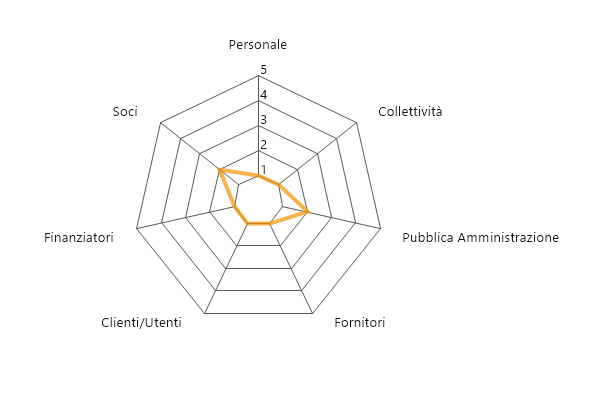 SCALA:1 - Informazione2 - Consultazione3 - Co-progettazione4 - Co-produzione5 - Co-gestioneTipologia di collaborazioni:Presenza sistema di rilevazioni di feedback0 questionari somministrati0 procedure feedback avviate Commento ai datiPer l’anno 2021  si intende  avviare una serie di incontri con le associazioni impegnate nel sociale del comune di Talamona.PERSONE CHE OPERANO PER L’ENTETOTALE LAVORATORITipologie, consistenza e composizione del personale (retribuito o volontario)Occupazioni/Cessazioni:Assunzioni/Stabilizzazioni:*  da disoccupato/tirocinante a occupato	         * da determinato a indeterminatoLAVORATORI DIPENDENTIComposizione del personalePersonale per inquadramento e tipologia contrattuale:Composizione del personale per anzianità aziendale:Livello di istruzione del personale occupato:Tipologia lavoratori con svantaggio certificato e non:3 lavoratori con svantaggio soci della cooperativa18 lavoratori dipendenti con svantaggio e con contratto a tempo indeterminatoVolontariAttività di formazione e valorizzazione realizzate (evidenziati solo i costi diretti).Formazione professionale:Formazione salute e sicurezza:Contratto di lavoro applicato ai lavoratoriCCNL COOPERATIVE SOCIALI DEL 21/05/2019.Tipologie contrattuali e flessibilità:Natura delle attività svolte dai volontariNel 2020 non ci sono state attività dei volontari.Struttura dei compensi, delle retribuzioni, delle indennità di carica e modalità e importi dei rimborsi ai volontari “emolumenti, compensi o corrispettivi a qualsiasi titolo attribuiti ai componenti degli organi di amministrazione e controllo, ai dirigenti nonché agli associati”Rapporto tra retribuzione annua lorda massima e minima dei lavoratori dipendenti dell'ente25.159,55/16.310,06In caso di utilizzo della possibilità di effettuare rimborsi ai volontari a fronte di autocertificazione, modalità di regolamentazione, importo dei rimborsi complessivi annuali e numero di volontari che ne hanno usufruitoNel 2020 non stati effettuati rimborsi ai volontari.OBIETTIVI E ATTIVITÀDimensioni di valore e obiettivi di impattoOutput attivitàTipologia beneficiari e Output delle attività (Cooperative sociali di tipo B)Durata media tirocini 7/8 mesi e 100% buon esito.Tipologia attività esterne (Eventi di socializzazione organizzati a contatto con la comunità locale)Numero attività esterne: 0Tipologia: nessuna.Altre tipologie specifiche di beneficiari non ricompresi nelle elencazioni precedentiLa cooperativa individua o riceve segnalazioni di persone con difficoltà di vario genere quali:
-    difficoltà economichedisagio sociale.Outcome sui beneficiari diretti e indiretti e portatori di interesseRisultati sui soggetti svantaggiati ottenuti sono: crescita autostima, aumento delle autonomie, miglior collocazione e senso di appartenenza nella comunità, potenziamento delle abilità sociali.Risultati sugli enti pubblici: minor numero di soggetti a carico dei servizi e dei servizi sociali, minori costi per il sostegno economico a famiglie in difficoltà, potenziamento della rete a sostegno delle persone con fragilità e svantaggio.Risultati sulla comunità: maggior equilibrio sociale, sollievo per le famiglie dei beneficiari
 
Possesso di certificazioni di organizzazione, di gestione, di qualità (se pertinenti)Certificazione SISTEMI DI GESTIONEUNI-EN 14065:2016 su tessili trattati in lavanderia - SIATEMI DI CONTROLLO della BIOCONTAMINAZIONE.  Esplicitare il livello di raggiungimento degli obiettivi di gestione individuati, gli eventuali fattori risultati rilevanti per il raggiungimento (o il mancato raggiungimento) degli obiettivi programmatiLa pandemia non ha permesso lo svolgimento di alcune attività e ha quindi ridotto il fatturato, ridotto le ore lavorate e quindi anche l’inserimento di nuovi soggetti svantaggiati. Elementi/fattori che possono compromettere il raggiungimento dei fini istituzionali e procedure poste in essere per prevenire tali situazioniMancanza o saturazione delle attività idonee all'inserimento di soggetti svantaggiati. Diversificazione delle attività in modo di limitare i danni provocati da eventuali crisi di settore.Miglioramento qualitativo dei servizi erogati per favorire il mantenimento dei clienti. SITUAZIONE ECONOMICO-FINANZIARIARICAVIProvenienza delle risorse economiche con separata indicazione dei contributi pubblici e privatiRicavi e proventi:Patrimonio:Conto economico:Composizione Capitale Sociale:Valore della produzione:Costo del lavoro:COSTO DEL LAVOROCapacità di diversificare i committentiFonti delle entrate 2020:Incidenza pubblico/privato sul valore della produzione 2020:PRESTAZIONE DI SERVIZI (SUDDIVISIONE TRA PUBBLICO E PRIVATO)Specifiche informazioni sulle attività di raccolta fondi (se prevista)Non prevista.Finalità generali e specifiche delle raccolte effettuate nel periodo di riferimento, strumenti utilizzati per fornire informazioni al pubblico sulle risorse raccolte e sulla destinazione delle stesseNon sono state effettuate raccolte.Segnalazioni da parte degli amministratori di eventuali criticità emerse nella gestione ed evidenziazione delle azioni messe in campo per la mitigazione degli effetti negativiNessuna.INFORMAZIONI AMBIENTALITipologie di impatto ambientale connesse alle attività svolteAttività non prevista.INFORMAZIONI SU RIGENERAZIONE ASSET COMUNITARITipologia di attivitàProtocollo di intesa con un’azienda agricola e il FAI  (Fondo Ambiente Italiano) per collaborare al recupero di un alpeggio abbandonato in comune di Talamona. Descrizione sintetica delle attività svolte in tale ambito e dell’impatto perseguito attraverso la loro realizzazioneL’attività avrà durata pluriennale.Ruolo della cooperativa Orizzonte : coinvolgimento della comunità locale, creazione di occupazione per soggetti deboli, recupero ambientale delle aree montane.Caratteristiche degli interventi realizzatiRiferimento geografico:Alpi Orobie in comune di TalamonaCoinvolgimento della comunitàSono coinvolte imprese agricole e boschive, associazioni di volontariato.Eventi/iniziative di sensibilizzazione sul tema della rigenerazione degli asset comunitariIndicatoriAree incolte recuperateLunghezza di sentieri recuperatiALTRE INFORMAZIONI NON FINANZIARIEIndicazioni su contenziosi/controversie in corso che sono rilevanti ai fini della rendicontazione sociale non presenteAltri aspetti di natura sociale, la parità di genere, il rispetto dei diritti umani, la lotta contro la corruzione ecc.Non presenteInformazioni sulle riunioni degli organi deputati alla gestione e all'approvazione del bilancio, numero dei partecipanti3 partecipantiPrincipali questioni trattate e decisioni adottate nel corso delle riunioniQuale percorso seguire nella realizzazione del bilancioQuali soggetti coinvolgereQuali stakeholder considerareLa COOPERATIVA/impresa sociale ha adottato il modello della L. 231/2001? NoLa COOPERATIVA/impresa sociale ha acquisito il Rating di legalità? NoLa COOPERATIVA/impresa sociale ha acquisito certificazioni di qualità dei prodotti/processi? Certificazione SISTEMI DI GESTIONEUNI-EN 14065:2016 su tessili trattati in lavanderia –Sistemi di controllo della BIOCONTAMINAZIONE.MONITORAGGIO SVOLTO DALL’ORGANO DI CONTROLLO SUL BILANCIO SOCIALE (modalità di effettuazione degli esiti)L’art. 6 – punto 8 – lett a) del D.M. 4/7/2019 - ”Linee guida del bilancio sociale per gli ETS” - prevede l’esclusione delle cooperative sociali dal disposto dell’art. 10 del D.Lgs. 112/2017, in quanto esse, in materia di organo di controllo interno e di suo monitoraggio, sono disciplinate dalle proprie norme codicistiche, in qualità di società cooperative. Sul punto, la norma del D.M. 04/07/2019 ricalca l’orientamento già espresso dal Ministero del Lavoro e delle politiche sociali prot. 2491 del 22 febbraio 2018 e la successiva Nota del 31 gennaio 2019, che ha ritenuto non applicabili alle cooperative sociali le disposizioni di cui all’articolo del 10 del d.lgs. n.112/2017, in tema di organi di controllo interno, con la conseguenza che nelle cooperative l’organo di controllo non è tenuto al monitoraggio sul bilancio sociale.Nome dell’enteORIZZONTE COOPERATIVA SOCIALECodice fiscale00634950141Partita IVA00634950141Forma giuridica e qualificazione ai sensi del codice del Terzo settoreCooperativa Sociale di tipo BIndirizzo sede legaleVia Gavazzeni, 51  - 23018 TALAMONA (SO)[Altri indirizzi]Via Fortunato, 106 – 23018 TALAMONA (SO)[Altri indirizzi]Via Alla Provinciale, 902 - 230TALAMONA (SO)N° Iscrizione Albo Delle CooperativeA125302Telefono0342 672117Fax0342672117Sito Webwww.cooperativaorizzonte.itEmailcorizzonte@libero.it;Pecorizzonte.coop@pec.confcooperative.itCodici Ateco81.21.00 (Settore prevalente)Codici Ateco74701Codici Ateco01413Codici Ateco960120DenominazioneAnno di adesione FEDERSOLIDARIETA’-CONFCOOPERATIVE 1992NomeSOLCO SONDRIODenominazioneQuotaUNIONCOOP6.466,00COOPERFIDI ITALIA1.585,00GRANDANGOLO COOPERATIVA SOCIALE2.500,00BANCA ETICA4.550,00SOL.CO SONDRIO12.170,00NumeroTipologia soci13Soci cooperatori lavoratori0Soci cooperatori volontari0Soci cooperatori fruitori0Soci cooperatori persone giuridiche0Soci sovventori e finanziatori13Soci ordinariSoci ammessi ed esclusi 2020Soci ammessi ed esclusi 2020Soci ammessi ed esclusi 2020Soci ammessi ed esclusi 2020Soci ammessi ed esclusi 2020Soci ammessi ed esclusi 2020Soci al 31/12/2019Soci ammessiRecesso sociDecadenza/esclusione sociSoci al 31/12/2020Numero2521026Nome e Cognome amministratoreRappresentante di persona giuridica – societàSessoEtàData nominaEventuale grado di parentela con almeno un altro componente C.d.A.Numero mandatiRuoli ricoperti in comitati per controllo, rischi, nomine, remunerazione, sostenibilitàPresenza in C.d.A. di società controllate o facenti parte del gruppo o della rete di interesseIndicare se ricopre la carica di Presidente, vice Presidente, Consigliere delegato, componente, e inserire altre informazioni utiliRIVA NORBERTONomaschio6822/05/2013no5NoPRESIDENTEBUZZETTI MASSIMONomaschio4422/05/2013no5NoVICE PRESIDENTEZUCCALLI DANILONomaschio5022/05/2013no3NoCONSIGLIERENumeroMembri CdA3totale componenti (persone)3di cui maschi0di cui femmine0di cui persone svantaggiate3di cui persone normodotate2di cui soci cooperatori lavoratori0di cui soci cooperatori volontari0di cui soci cooperatori fruitori0di cui soci sovventori/finanziatori0di cui rappresentanti di soci cooperatori persone giuridiche1di cui soci ordinari0AltroNominativoTipologia.-AnnoAssembleaDataPunti OdG% partecipazione% deleghe2018SOCI17/05/20181) approvazione bilancio al 31/12/2017 e relative relazioni accompagnatorie; 
2) approvazione bilancio sociale al 31/12/2017; 
3) andamento e prospettive della Cooperativa; 
4) adeguamento statuto impresa sociale; 
5) varie ed eventuali. 37,0011,002019SOCI16/05/20191) approvazione bilancio al 31/12/2018 e relative relazioni accompagnatorie; 
2) approvazione bilancio sociale al 31/12/2018; 
3) andamento e prospettive della Cooperativa; 
4) rinnovo cariche sociali; 
5) varie ed eventuali. 38,503,802020SOCI12/01/20201) Aggiornamenti nuove attività e progetti futuri; 
2) Nomina dell’Organo di controllo ai sensi dell’art. 2543 c.c.: deliberazioni inerenti e conseguenti.”; 
3) Varie ed eventuali.28,000,002020SOCI24/07/2020 1) Approvazione bilancio al 31/12/2019 e relative relazioni accompagnatorie;
2) Approvazione bilancio sociale al 31/12/2019;
3) Nomina dell’Organo di controllo ai sensi degli articoli 35 dello statuto sociale: 
deliberazioni inerenti e conseguenti;
4) Andamento e prospettive della Cooperativa;
5) Varie ed eventuali33,3014,80Tipologia StakeholderModalità coinvolgimentoIntensitàPersonale:Assunti non svantaggiatiAssunti svantaggiatitirocini,I lavoratori vengono informati e consultati in merito agli aspetti organizzativi del lavoro,  cercando di responsabilizzarli riguardo la loro mansione. Gli inserimenti lavorativi e i tirocini sono seguiti dal responsabile degli inserimenti lavorati.1 - InformazioneSoci:Soci lavoratoriSoci ordinariI soci partecipano alle assemblee e vengono informati via e-mail su eventi particolari.2 - ConsultazioneFinanziatoriFondazione CariploFondazione Pro-ValtellinaRegione LombardiaGALI finanziatori su progetti specifici sono informati attraverso i dati richiesti per la partecipazione e in fase di rendicontazione1 - InformazioneClienti/Utenti:Ghelfi Ondulati S.p.A.Ls Roncaiola Lavanderia industrialeNordgas SrlCasa riposo Ambrosetti-Parravicinii di MorbegnoCasa di riposo Corti-Nemesio OnlusI Clienti sono informati degli obiettivi della cooperativa in fase di partecipazione agli appalti e attraverso la pubblicazione del bilancio sociale sul sito internet della cooperativa. Con alcuni clienti c’è un rapporto di collaborazione più stretto legato alla condivisione dell’attività sociale.1 - InformazioneFornitoriLa Roncaiola lavanderia industrialeMestieri Sondrio-Agenzia lavoro Unioncoopi fornitori possono informarsi sulla cooperativa attraverso la pubblicazione del bilancio sociale sul sito internet della cooperativa. Con alcuni fornitori c’è una collaborazione più stretta legata alla condivisione dell’attività sociale.1 - InformazionePubblica Amministrazione:Comune di TalamonaComune di MorbegnoComune di Ardenno Comune di DubinoComune di CercinoComune di ValmasinoUfficio di Piano Comunità Montana Valtellina di MorbegnoCentro Psico Sociale di MorbegnoSERT di MorbegnoUfficio Provinciale del lavoro di Sondriocon la PA c'è un rapporto di collaborazione per dare risposte lavorative alle persone svantaggiate. Informazioni vengono fornite in sede di partecipazione e rendicontazione di gare d'appalto. 2 - ConsultazioneCollettivitàCircolo ACLI di TalamonaParrocchia di TalamonaCaritas Parrocchiale di TalamonaGruppo della Gioia di TalamonaCooperativa sociale “Grandangolo”,Cooperativa sociale “Il Sentiero”,  Consorzio “Sol.Co.” di SondrioRete Territoriale Conciliazione Fondo Ambientale Italiano (FAI C’è una Valle APSPartecipazione a reti di cooperative, di associazioni, istituzionali. La comunità viene informata attraverso la presenza delle varie attività sul territorio, il passaparola, eventi e progetti a cui la cooperativa partecipa e attraverso il bilancio sociale pubblicato sul sito internet della cooperativa1 - InformazioneDescrizioneTipologia soggettoTipo di collaborazioneForme di collaborazioneLA RONCAIOLAImpresa  contrattoCREAZIONE DI ATTIVITA' PRODUTTIVANORDGAS SrlImpresaContrattoCREAZIONE DI ATTIVITA’ PRODUTTIVACOMUNE DI TALAMONAEnte pubblicoContratto, convenzionePROGETTI DI INSERIMENTO LAVORATIVO DI PERSONE SVANTAGGIATEPARROCCHIA DI TALAMONAAltroAccordoPROGETTI DI INSERIMENTO DI PERSONE IN SITUAZIONE DI DISAGIOCIRCOLO ACLI DI TALAMONAAPSAccordoPROGETTI SOCIALIFAITERZO SETTOREAccordoPROGETTI AMBIENTALIN.Occupazioni65Totale lavoratori subordinati occupati anno di riferimento25di cui maschi40di cui femmine3di cui under 3542di cui over 50N.Cessazioni10Totale cessazioni anno di riferimento5di cui maschi5di cui femmine3di cui under 356di cui over 50N.Assunzioni10Nuove assunzioni anno di riferimento*4di cui maschi6di cui femmine3di cui under 355di cui over 50N.Stabilizzazioni5Stabilizzazioni anno di riferimento*1di cui maschi4di cui femmine0di cui under 353di cui over 50Contratti di lavoroA tempo indeterminatoA tempo determinatoTotale5510Dirigenti00Quadri00Impiegati30Operai fissi5210Operai avventizi00Autonomi02In forza al 2020In forza al 2019Totale6565< 6 anni31336-10 anni161711-20 anni1613> 20 anni22N. dipendentiProfili65Totale dipendenti0Responsabile di area aziendale strategica0Direttrice/ore aziendale3Coordinatrice/ore di unità operativa e/o servizi complessi0Capo ufficio / Coordinatrice/ore0di cui educatori0di cui operatori socio-sanitari (OSS)62operai/e0assistenti all'infanzia0assistenti domiciliari0animatori/trici0mediatori/trici culturali0logopedisti/e0psicologi/ghe0sociologi/ghe0operatori/trici dell'inserimento lavorativo0autisti0operatori/trici agricoli0operatore dell'igiene ambientale0cuochi/e0camerieri/eDi cui dipendentiSvantaggiati18Totale dipendenti18di cui Lavoratori con svantaggio certificato (n. 381/1991, ecc)0di cui lavoratori con altri tipi di svantaggio non certificato (disagio sociale)N. Tirocini e stage3Totale tirocini e stage3di cui tirocini e stage0di cui volontari in Servizio Civile1di cui con altri tipi di svantaggio non certificato (disagio sociale)N. Lavoratori0Dottorato di ricerca0Master di II livello2Laurea Magistrale0Master di I livello0Laurea Triennale17Diploma di scuola superiore39Licenza media7AltroN. totaleTipologia svantaggiodi cui dipendentidi cui in tirocinio/stage21Totale persone con svantaggio1839persone con disabilità fisica e/o sensoriale L 381/91818persone con disabilità psichica L 381/91713persone con dipendenze L 381/91300persone minori in età lavorativa in situazioni di difficoltà familiare L 381/91000persone detenute e in misure alternative L 381/91001persone con disagio sociale (non certificati) o molto svantaggiate ai sensi del regolamento comunitario 651/2014, non già presenti nell'elenco01N. volontariTipologia Volontari0Totale volontari0di cui soci-volontari0di cui volontari in Servizio CivileOre totaliTema formativoN. partecipantiOre formazione pro-capiteObbligatoria/ non obbligatoriaCosti sostenuti8Bilancio sociale18,00No99,009Welfare Locale19,00No18,033Ammortizzatori sociali13,00No0,002Misure sostegno alla finanza delle imprese12,00No0,005Svolgimento a distanza CdA e Assemblee15,00No0,003Ammortizzatori sociali Covid e post-Covid13,00No0,002Interventi adozione piani Smart working12,00No0,004Fondo nuove competenze: innovazione per datori di lavoro e lavoratori e rilancio politiche attive22,00No0,00Ore totaliTema formativoN. partecipantiOre formazione pro-capiteObbligatoria/ non obbligatoriaCosti sostenuti8Carrelli elevatori - aggiornamento24,00Si150,004Carrelli elevatori - aggiornamento14,00Si130,0012Piattaforme con e senza stabilizzatori (PLE) - aggiornamento34,00Si390,005Antincendio rischio medio - aggiornamento15,00Si100,006HACCP - aggiornamento23,00Si80,008Carrelli elevatori - base18,00Si250,00N.Tempo indeterminatoFull-timePart-time55Totale dipendenti indeterminato74821di cui maschi71434di cui femmine034N.Tempo determinatoFull-timePart-time10Totale dipendenti determinato0104di cui maschi046di cui femmine06N.Stagionali /occasionali0Totale lav. stagionali/occasionali0di cui maschi0di cui femmineN.Autonomi2Totale lav. Autonomi2di cui maschi0di cui femmineTipologia compensoTotale Annuo LordoMembri CdaNon previsto0,00Collegio dei revisoriEmolumenti6.344,00Società di revisioneEmolumenti2.500,00DirigentiNon previsto0,00AssociatiNon previsto0,00DIMENSIONI DI VALORESOTTO DIMENSIONIOBIETTIVO DI IMPATTO (IG – IMPACT GOAL)NOTE1. Sviluppo economico del territorio1.1. Capacità di generare valore aggiunto economico1.2. Attivazione di risorse economiche "comunitarie"1.IG. Aumento del reddito medio disponibile o della ricchezza netta media pro capite1.000 € Cofinanziamento comune di Talamona su prog. GAL (sentieristica) 2.000 € Cofinanziamento FAI su prog. GAL (sentieristica) 49.345 € Contributo Regione Lombardia su progetto GAL (sentieristica)   1.800 €  Contributo dell’ Amministrazione provinciale per attivazione tirocinio su progetto NO LIMITS 7.809,60 € Contributo Fondazione Cariplo su progetto NO LIMITS per  inserimento al lavoro di donne disabili disoccupate    2. Governance democratica ed inclusiva2.1. Creazione di governance multistakeholder (stakeholder engagement)2.IG. Aumento della presenza di donne/giovani/altre categorie negli organi decisionali (% di donne/giovani/altre categorie in posizione apicale negli organi decisionali sul totale dei componenti)20% presenza di donne  0%  presenza di giovani   
Obiettivo da migliorare3. Partecipazione e inclusione dei lavoratori3.1. Coinvolgimento dei lavoratori
3.2. Crescita professionale dei lavoratori3.IG. Aumento del livello di benessere/soddisfazione personale dei lavoratori  - n. 2  lavoratrici che sono diventate socie Obbiettivo da migliorare4. Resilienza occupazionale4.1. Capacità di generare occupazione
4.2. Capacità di mantenere occupazione 4.IG. Aumento del tasso di occupazione oppure % di trasformazioni nel corso di un anno da lavori instabili a lavori stabili    -  n. 6.225 (-9,4%) riduzione ore lavorate rispetto all’anno precedente-  n. 5  lavoratori passati a tempo indeterminato -  n. 0  lavoratori da tirocinio trasformato in assunzioneObiettivi influenzati da COVID-19DIMENSIONI DI VALORESOTTO DIMENSIONIOBIETTIVO DI IMPATTO (IG – IMPACT GOAL)NOTE5. Cambiamenti sui beneficiari diretti e indiretti5.1. Benessere dei lavoratori svantaggiati
5.2. Miglioramento/mantenimento qualità della vita (beneficiari diretti/utenti)
5.3. Miglioramento qualità della vita (familiari)5.1.IG. Riduzione dello svantaggio e crescita personale delle persone svantaggiaten°  1  di lavoratori svantaggiati transitati in altre impreseintrodurre misurazione e tipologia degli interventi dedicati/supporto ai soggetti svantaggiati5. Cambiamenti sui beneficiari diretti e indiretti5.1. Benessere dei lavoratori svantaggiati
5.2. Miglioramento/mantenimento qualità della vita (beneficiari diretti/utenti)
5.3. Miglioramento qualità della vita (familiari)5.2 IG Aumento del livello di benessere personale degli utenti sia in termini economici che qualitativi  3 %  aumento medio della retribuzione lavoratorin°60 di lavoratori che hanno ricevuto il premio di produzione n° 6 lavoratori che hanno usufruito della convenzione sanitariaN° 150  ore dedicate ai soggetti svantaggiati dal responsabile  Obiettivo da migliorareIntrodurre misurazione del miglioramento del livello di benessere 5. Cambiamenti sui beneficiari diretti e indiretti5.1. Benessere dei lavoratori svantaggiati
5.2. Miglioramento/mantenimento qualità della vita (beneficiari diretti/utenti)
5.3. Miglioramento qualità della vita (familiari)5.3.IG. Miglioramento per le donne del rapporto tempo lavoro/famiglia (benessere famigliare)  N° 6  donne lavoratrici che hanno usufruito di orario elastico e/o banca ore  6. Qualità e accessibilità ai servizi6.1. Accessibilità dell'offerta
6.2. Qualità ed efficacia dei servizi6.IG. Costruzione di un sistema di offerta accessibile ed efficace  Servizio di ascolto aperto mezza giornata alla settimanaN° 50    domande di lavoro registrateN° 30   colloqui effettuati N° 6     soggetti non svantaggiati selezionati e assuntiN° 1  nuovi soggetti svantaggiati  assunti (transitato)Obiettivi da migliorareDIMENSIONI DI VALORESOTTO DIMENSIONIOBIETTIVO DI IMPATTO (IG – IMPACT GOAL)NOTE7. Relazioni con la comunità e sviluppo territoriale7.1. Attivazione di processi di community building (costruzione della comunità)
7.2. Trasparenza nei confronti della comunità
7.3. Sviluppo e promozione del territorio7.1.IG. Aumento della partecipazione sociale  - n° 3  tra associazioni e imprese locali coinvolte nel recupero e valorizzazione del territorio con sostegno progettuale al FAI nel progetto “Alpe Pedroria”    - n° 4 partner coinvolti nel  recupero del territorio tramite realizzazione del progetto GAL di interesse comunitario e ambientale (sentieristica)  - N° 1 associazione sostenuta per favorire la promozione delle attività di sostegno ai più poveri (con contributo di €  500  donati ai famigliari di don Roberto Malgesini sacerdote ucciso durante la sua missione)- Sponsorizzazione pubblicitaria € 150,00 Polisportiva di TalamonaObiettivo a medio lungo termine7. Relazioni con la comunità e sviluppo territoriale7.1. Attivazione di processi di community building (costruzione della comunità)
7.2. Trasparenza nei confronti della comunità
7.3. Sviluppo e promozione del territorio7.2.IG. Aumento della fiducia - non presente 7. Relazioni con la comunità e sviluppo territoriale7.1. Attivazione di processi di community building (costruzione della comunità)
7.2. Trasparenza nei confronti della comunità
7.3. Sviluppo e promozione del territorio7.3.IG. Aumento della consistenza del tessuto urbano storico  - non presente8. Sviluppo imprenditoriale e di processi innovativi8.1. Creatività e innovazione
8.2. Propensione imprenditoriale8.1.IG. Aumento del tasso di innovazione di prodotto/servizio del sistema produttivo- avvio di nuove attività (sanificazione) legate alla pandemia COVID-19 con iscrizione a nuovi codici ATECO  - n° 2 aziende locali coinvolte nel progetto innovativo del FAI su “Alpe Pedroria” e progetto GAL (sentieristica) 8. Sviluppo imprenditoriale e di processi innovativi8.1. Creatività e innovazione
8.2. Propensione imprenditoriale8.2.IG. Aumento dell'Incidenza dei lavoratori della conoscenza sull'occupazione  - Non presenteDIMENSIONI DI VALORESOTTO DIMENSIONIOBIETTIVO DI IMPATTO (IG – IMPACT GOAL)NOTE9. Conseguenze sulle politiche pubbliche9.1. Risparmio per la P.A.
9.2. Rapporti con istituzioni pubbliche9.1.IG. Aumento delle risorse di natura pubblica da riallocare-  30.000 € di risparmio per la P.A. (media determinata con il metodo Valoris negli anni precedenti) grazie all’inserimento al lavoro di soggetti svantaggiati9. Conseguenze sulle politiche pubbliche9.1. Risparmio per la P.A.
9.2. Rapporti con istituzioni pubbliche9.2.IG. Aumento e stabilizzazione dei processi di co-programmazione e co-progettazione-   n° 0  ampliamento/nuove convenzioni con enti pubblici per inserimenti di soggetti svantaggiati Obiettivo a medio lungo termine da migliorare attraverso approfondimenti/applicazione della  co-progettazione10. Sostenibilità ambientale10.1. Attività di conservazione e tutela dell'ambiente
10.2. Promozione di comportamenti responsabili da un punto di vista ambientale10.1.IG. Riduzione dei rifiuti prodotti. Aumento differenziazione dei rifiuti- acquisto di prodotti concentrati per ridurre gli imballaggi, riuso e ricarica di flaconi vuoti, raccolta differenziata   Obiettivo da migliorare10. Sostenibilità ambientale10.1. Attività di conservazione e tutela dell'ambiente
10.2. Promozione di comportamenti responsabili da un punto di vista ambientale10.2.IG. Aumento del livello di soddisfazione per la situazione ambientale  
- non presente11. Sviluppo tecnologico11.1. Utilizzo di ICT  (tecnologie informatiche e comunicazione)
11.2. Competenze ICT11.IG. Aumento dell'efficacia e dell'efficienza del sistema attraverso l'utilizzo di tecnologie- non presente -   Obiettivo da migliorareN. totaleCategoria utenzaDivenuti lav. dipendenti nell'anno di rifAvviato tirocinio nell'anno di rif2svantaggiati L. 38111202020192018Ricavi da Enti Pubblici per gestione servizi sociali, socio-sanitari e socio-educativi0,00 €0,00 €0,00 €Ricavi da Enti Pubblici per gestione di altre tipologie di servizi (manutenzione verde, pulizie, …)424.478,00 €438.685,00 €422.880,00 €Ricavi da Privati-Cittadini inclusa quota cofinanziamento12.114,00 €0,00 €0,00 €Ricavi da Privati-Imprese529.753,00 €558.704,00 €506.424,00 €Ricavi da Privati-Non Profit138.198,00 €143.902,00 €152.259,00 €Ricavi da Consorzi e/o altre Cooperative0,00 €0,00 €0,00 €Ricavi da altri15.278,00 €23.626,00 €10.982,00 €Contributi pubblici55.105,00 €0,00 €0,00 €Contributi privati22.314,00 €17.307,00 €13.889,00 €202020192018Capitale sociale21.300,00 €25.875,00 €25.925,00 €Totale riserve458.692,00 €430.211,00 €368.456,00 €Utile/perdita dell'esercizio4.541,00 €29.365,00 €63.666,00 €Totale Patrimonio netto484.533,00 €485.451,00 €458.047,00 €202020192018Risultato Netto di Esercizio4.541,00 €29.365,00 €63.666,00 €Eventuali ristorni a Conto Economico0,00 €0,00 €0,00 €Valore del risultato di gestione (A-B bil. CEE)7.760,00 €39.888,00 €68.910,00 €Capitale sociale202020192018capitale versato da soci cooperatori lavoratori14.575,00 €25.875,00 €25.925,00 €capitale versato da soci sovventori/finanziatori0,00 €0,00 €0,00 €Capitale versato dai soci ordinari6.725,00capitale versato da soci persone giuridiche0,00 €0,00 €0,00 €capitale versato da soci cooperatori fruitori0,00 €0,00 €0,00 €capitale versato da soci cooperatori volontari0,00 €0,00 €0,00 €Composizione soci sovventori e finanziatori2020cooperative sociali0,00 €associazioni di volontariato0,00 €202020192018Valore della produzione (voce A1 del Conto Economico bilancio CEE)1.104.543,00 €1.141.291,00 €1.081.563,00 €202020192018Costo del lavoro (Totale voce B.9 Conto Economico Bilancio CEE)839.479,00 €871.734,00 €817.171,00 €Costo del lavoro (compreso nella voce B.7 Conto Economico Bilancio CE)0,00 %0,00 %0,00 %Peso su totale valore di produzione76,00 €76,40 €75,60 €2020Enti pubbliciEnti privatiTotaleVendita merci0,00 €0,00 €0,00 €Prestazioni di servizio424.478,00 €539.369,00 €963.847,00 €Lavorazione conto terzi0,00 €140.696,00 €140.696,00 €Rette utenti0,00 €0,00 €0,00 €Altri ricavi0,00 €0,00 €0,00 €Contributi e offerte55.105,00 €11.984,00 €67.089,00 €Grants e progettazione0,00 €10.330,00 €10.330,00 €Altro0,00 €15.278,00 €15.278,00 €20202020Incidenza fonti pubbliche424.478,00 €38,40 %Incidenza fonti private680.065,00 €61,60 %Titolo Eventi/iniziativeTemaLuogoDestinatariALPE PEDRORIAAMBIENTETALAMONA